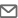 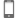 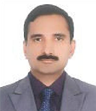 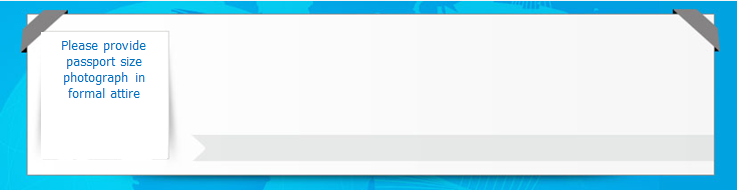 Key Skills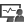 Profile Summary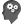 Team Building & Leadership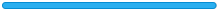 Soft Skills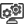 Result-oriented professional with over 2 decades of experience in Datacenter Operations, IT Operations, Project Management, Delivery Management, Client Relationship Management, Budgeting, User Acceptance Testing, Infrastructure Design & Implementation, Vendor Management, Technical Management, Business Analysis, Audit compliance and People Management Swiftly completing projects with competent cross-functional skills and making sure on time deliverables within parametersPivotal in creating and sustaining a dynamic environment that fosters the development opportunities and motivates the high performance amongst the team membersProficient in recommending information technology strategies, policies, and procedures by evaluating organization outcomes; identifying problems; evaluating trends; anticipating requirementsExpertise monitoring all activities relating to installation, maintenance and enhancement of IT SystemsSkilled in building strong Information System infrastructure based on the company’s objectives and business needsAn enterprising leader with skills in leading personnel towards accomplishment of common goalsCareer Timeline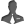 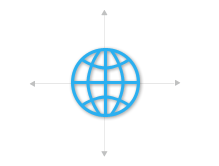 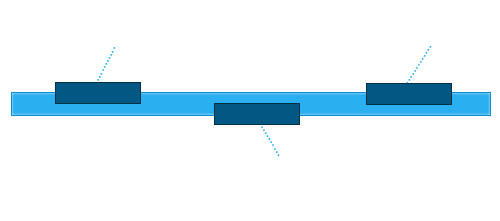  Education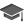 1993: Certification in UNIX, C and ORACLE from Tata Unisys Ltd, Mumbai1992: PG Diploma in Computer Applications from Systems International, Tamil Nadu1990: B.Com. from University of CalicutPersonal Details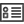 Date of Birth: 21st September 1969Valid driving license both in India and UAELanguages Known:  English, Hindi and Malayalam Education1993: Certification in UNIX, C and ORACLE from Tata Unisys Ltd, Mumbai1992: PG Diploma in Computer Applications from Systems International, Tamil Nadu1990: B.Com. from University of CalicutPersonal DetailsDate of Birth: 21st September 1969Valid driving license both in India and UAELanguages Known:  English, Hindi and MalayalamWork Experience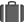 Since Sep’08 with National Bank of Oman - UAESenior Information Technology OfficerRoleDirecting productive cross-functional teams using interactive and motivational leadership that spurs people to willingly give excellent resultsLiaising with:Stakeholders while keeping them informed of progress and issues in order to manage expectations on all project requirements and deliverablesField services engineers for various IT support issuesIT Head in formulating long term and short term strategies/ organizational structure to accomplish corporate goalsDifferent teams and Service Delivery Management for improving the processes so that the process can be made simple and more efficientDeveloping project baselines; monitoring & controlling projects with respect to cost, resource deployment, time over-runs and quality compliance to ensure satisfactory execution of projectsPerforming as Officiating Head of IT - UAEEnsuring effective maintenance of:Organization's effectiveness and efficiency by defining, delivering, and supporting strategic plans for implementing information technologiesQuality service by establishing and enforcing organization standardsProfessional and technical knowledge by attending educational workshops; reviewing professional publications; establishing personal networks; benchmarking state-of-the-art practices; Best Practices, participating in professional societies and so on Regulating implementation of Central Bank of UAE Projects for NBO including UAE Wages Protection System, UAE Image Cheque Clearing System, UAE Fund Transfer System, UAE Direct Debit System, Al Etihad Credit Bureau and various other Central Bank of UAE Reporting ApplicationsVerifying application results by conducting system audits of technologies implementedPreserving assets by implementing disaster recovery and back-up procedures and information security and control structuresAccomplishing financial objectives by forecasting requirements; preparing an annual budget; scheduling expenditures; analyzing variances; initiating corrective actionMonitoring the network infrastructureFacilitating setup of primary, secondary and disaster recovery datacenter for NBO - UAEManaging the internal IT Infrastructure, Windows and ESX Servers Active DirectorySecurity hardening of the Windows Servers and end user controls including password policy, antivirus, anti-malware, phishing and so on Instituting risk assessment of, IT environment and provide recommendation and compliance wherever applicableSupervising:Operational issues of Virtualization and Windows Infrastructure, Symantec Backups, Dell Storage, Monitoring applications and different other applicationsCore banking Misys Equation in IBM AS/400 platformBank's front end teller systemBanking applications like Moody's Risk Analyst, Business Intelligence (BI), Anti Money Laundering (AML), SafeWatch, SWIFT, Trade Finance, Collateralized Loan Obligation System, Back office, SMS Banking, Bloomberg, Thomson Reuters and so on MS SQL Server 2008-2012 Database, Installation, backup, restoration and so on Software implementation, drafting and designing test plans and UAT with usersRoot cause analysis of IT issuesReviewing the design, processes and providing necessary recommendation for optimizing the environment and handling the project work assigned for different ongoing projects which are related to UAT, rollout, Upgrades.Learning new technologies and support them in production i.e, VMware Web Services and Microsoft Azure, Cloud computing etc.Documentation of different processes, designs and handling the security audit and health check assignments of IT InfrastructureEnsuring effective preparation of User Manuals and SOP Documentation.Conducting in-depth requirement analysis in coordination with the business team.Exposure in Eximbills to TI migration Previous Work ExperienceJan’05 to Aug’08 with Bank Dhofar, Oman as LAN AdministratorOct’93 to Dec’04 with National Bank of Oman, Oman as IT Consultant	Work ExperienceSince Sep’08 with National Bank of Oman - UAESenior Information Technology OfficerRoleDirecting productive cross-functional teams using interactive and motivational leadership that spurs people to willingly give excellent resultsLiaising with:Stakeholders while keeping them informed of progress and issues in order to manage expectations on all project requirements and deliverablesField services engineers for various IT support issuesIT Head in formulating long term and short term strategies/ organizational structure to accomplish corporate goalsDifferent teams and Service Delivery Management for improving the processes so that the process can be made simple and more efficientDeveloping project baselines; monitoring & controlling projects with respect to cost, resource deployment, time over-runs and quality compliance to ensure satisfactory execution of projectsPerforming as Officiating Head of IT - UAEEnsuring effective maintenance of:Organization's effectiveness and efficiency by defining, delivering, and supporting strategic plans for implementing information technologiesQuality service by establishing and enforcing organization standardsProfessional and technical knowledge by attending educational workshops; reviewing professional publications; establishing personal networks; benchmarking state-of-the-art practices; Best Practices, participating in professional societies and so on Regulating implementation of Central Bank of UAE Projects for NBO including UAE Wages Protection System, UAE Image Cheque Clearing System, UAE Fund Transfer System, UAE Direct Debit System, Al Etihad Credit Bureau and various other Central Bank of UAE Reporting ApplicationsVerifying application results by conducting system audits of technologies implementedPreserving assets by implementing disaster recovery and back-up procedures and information security and control structuresAccomplishing financial objectives by forecasting requirements; preparing an annual budget; scheduling expenditures; analyzing variances; initiating corrective actionMonitoring the network infrastructureFacilitating setup of primary, secondary and disaster recovery datacenter for NBO - UAEManaging the internal IT Infrastructure, Windows and ESX Servers Active DirectorySecurity hardening of the Windows Servers and end user controls including password policy, antivirus, anti-malware, phishing and so on Instituting risk assessment of, IT environment and provide recommendation and compliance wherever applicableSupervising:Operational issues of Virtualization and Windows Infrastructure, Symantec Backups, Dell Storage, Monitoring applications and different other applicationsCore banking Misys Equation in IBM AS/400 platformBank's front end teller systemBanking applications like Moody's Risk Analyst, Business Intelligence (BI), Anti Money Laundering (AML), SafeWatch, SWIFT, Trade Finance, Collateralized Loan Obligation System, Back office, SMS Banking, Bloomberg, Thomson Reuters and so on MS SQL Server 2008-2012 Database, Installation, backup, restoration and so on Software implementation, drafting and designing test plans and UAT with usersRoot cause analysis of IT issuesReviewing the design, processes and providing necessary recommendation for optimizing the environment and handling the project work assigned for different ongoing projects which are related to UAT, rollout, Upgrades.Learning new technologies and support them in production i.e, VMware Web Services and Microsoft Azure, Cloud computing etc.Documentation of different processes, designs and handling the security audit and health check assignments of IT InfrastructureEnsuring effective preparation of User Manuals and SOP Documentation.Conducting in-depth requirement analysis in coordination with the business team.Exposure in Eximbills to TI migration Previous Work ExperienceJan’05 to Aug’08 with Bank Dhofar, Oman as LAN AdministratorOct’93 to Dec’04 with National Bank of Oman, Oman as IT Consultant	